* Remember the SAP 520 forms need to be completed prior to your arrival in JHB for customs if you travel with firearms. You will also need a letter of invitation to hunt!Letter of Invitation to Hunt with Xtreme Safaris:The above mentioned individual will be hunting with fully licensed Professionally Hunters Peter and Stephen Tam of Tam Safaris. This Safari will be conducted on our privately owned Properties in the Eastern Cape Province of South Africa.Outfitter Name         : Xtreme Safaris.Outfitter License      : HC 2/2015 EC.Professional Hunting Licenses-J-P Hartzenberg       : PH 195/2014 EC.Henry van der Walt : PH  196/2014 EC.Sincerely,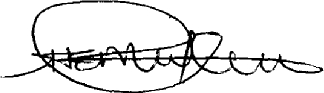 Xtreme Safaris.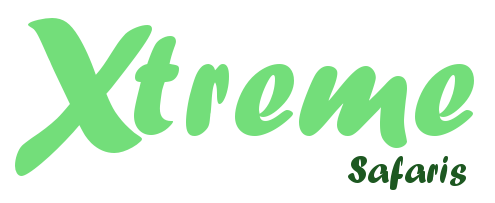 Samenkomst,Cradock, Easter CapeSouth Africa.Email Address: office@mistkraal.za.netTel: +27 082 557-5941.Date: /2014 Date: /2014 Date: /2014 Full Names:Physical Address: Telephone:Fax:Fax:EmailTimeArrival Date/ RSAFlight NumberFlight NumberDeparture Date/ RSAFlight NumberFlight NumberPassport Number:Expiry DateExpiry DateFirearmTypeManufacturerCalibreSerialQty Ammo1234